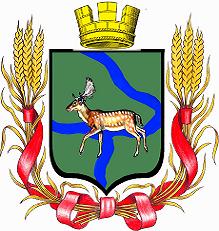 Администрация Еланского городского поселения Еланского муниципального района Волгоградской области __________________________________________________________________ПОСТАНОВЛЕНИЕ    26 апреля  2021 г. №  121Об утверждении программы «Предупреждение и ликвидация последствий чрезвычайных ситуаций природного и техногенного характера на территорииЕланского городского поселения Волгоградской области на 2021-2023 годы»    В целях выполнения  полномочий органов местного самоуправления по обеспечению пожарной безопасности на территории  Еланского городского поселения, в  соответствии с Федеральным законом от 21.12.1994 № 68-ФЗ «О защите населения и территорий от чрезвычайных ситуаций природного и техногенного характера»,  с Федеральным законом от 21.12.1994 г.  № 69- ФЗ  «О пожарной безопасности», Федеральным законом от 06.10.2003 г. № 131 – ФЗ  «Об общих принципах организации местного самоуправления  в Российской  Федерации», ст. 179 Бюджетного кодекса  РФ, руководствуясь  Уставом Еланского городского поселения ПОСТАНОВЛЯЮ:Утвердить прилагаемую программу «Предупреждение и ликвидация последствий чрезвычайных ситуаций природного и техногенного характера на территории Еланского городского поселения на 2021-2023 годы» (далее именуется – Программа). Приложение 1.Данное постановление вступает в силу с 01 января 2021 года.  Глава  Еланского  городского поселения                                              А.С. ГугучкинПриложение 1Утверждена постановлением Еланского городского поселения № 121 от 26.04.2021 г.Программа Предупреждение и ликвидация последствий чрезвычайных ситуаций природного и техногенного характера на территории Еланского городского поселения Волгоградской области на 2021-2023 годыПаспорт Программы Общая характеристика сферы реализации программы         В Российской Федерации деятельность по предотвращению чрезвычайных ситуаций и ликвидации их последствий приобрела общенациональную значимость, поднята на уровень государственной политики безопасности страны.       Для решения этой проблемы в Волгоградской области и на территории Еланского городского поселения проводится значительная работа по предотвращению чрезвычайных ситуаций.         Исходя из географических и климатических условий на территории поселения возможны ЧС природного характера:      	 - в зимнее время - снежные бури и заносы, гололед, возможен обрыв линий электропередач, прекращение энергоснабжения и отсутствие связи с населенными пунктами;       	-  в весеннее время - подтопление населенных пунктов;     	- в летнее время - засушливый период, высыхание  естественных и искусственных водоемов, возникают лесные и степные пожары, горение камыша, травы, сильные ветры способствуют распространению пожаров;     	- в осеннее время - раскисание проселочных дорог, густые туманы в следствии чего, затрудняется движение автотранспорта.       Через территорию поселения проходят  железнодорожные и  автомобильные трассы. Общая протяженность железнодорожных путей составляет 2 км., автомобильных дорог – 49,918 км дорог с твердым покрытием  и 50,114 км грунтовых дорог местного значения. По территории поселения протекает 2 реки (Терса и Елань). В реках имеются поймы, которые заливаются в период таяния снегов. В границах поселения имеются 23 пруда.       Кроме того, на территории Еланского городского поселения располагаются 12 объектов,  обеспечивающих жизнедеятельность населения, аварии на которых могут оказать негативное воздействие на территории, в том числе  4 класса - 1 объект, 5 класса - 3 объекта.        Среди опасных природных явлений имеют место паводки, сильные ветра, лесные пожары, снежные заносы, регистрируется природно-очаговая заболеваемость. Таким образом, на территории Еланского городского поселения  возможен значительный спектр чрезвычайных ситуаций как природного, так и техногенного характера.       Пожарная безопасность является одной из составляющих обеспечения национальной безопасности страны. Обеспечение требуемого уровня пожарной безопасности на объектах защиты создает условия для поддержания высокого уровня социально-экономического развития. Пожары наносят значительный материальный ущерб во всех отраслях народного хозяйства, приводят к травматизму и гибели людей.Цели  и задачи  программы    Основной целью программы являются:снижение социального, экономического ущерба от чрезвычайных ситуаций природного и техногенного характера, пожаров;повышение общего уровня общественной безопасности, правопорядка и безопасности среды обитания;      Для достижения поставленной цели в рамках реализации программы необходимо решить следующие задачи:Контроль пожарной безопасности на территории Еланского городского поселения; Обеспечение и поддержание готовности сил и средств пожарных расчетов всех уровней к тушению возможных пожаров;Снижение количества пожаров;Совершенствование  системы обеспечения пожарной безопасности;Обеспечение  и поддержание готовности сил и средств обеспечения безопасности людей на водных объектах, предупреждения и ликвидации чрезвычайных ситуаций и их последствий;Основные мероприятия программы.Программа включает мероприятия по следующим направлениям пожарной безопасности:формирование нормативной правовой базы осуществления мер в области пожарной безопасности;профилактика пожаров;обеспечение первичных мер пожарной безопасности;информационное обеспечение в области пожарной безопасности;совершенствование системы пожарной безопасности;создание пожарной охраны, организация ее деятельности;обеспечение готовности сил и средств предупреждения и ликвидации чрезвычайных ситуаций и их последствий, гражданской обороны. Обоснование объема финансовых ресурсов, необходимыхдля реализации программыОбщий объем финансирования программы за счет средств бюджета Еланского городского поселения составляет 600,0 тыс. рублей, из них по годам:в 2021 году – 200,0  тыс. рублей;в 2022 году – 200,0  тыс. рублей;в 2023 году – 200,0  тыс. рублей;Ожидаемые результаты реализации программы- Снижение количества зарегистрированных пожаров, количества погибших при пожарах людей, количества населения, получившего травмы;- контроль пожарной безопасности в целом по городскому поселению;- снижение гибели людей на водных объектах;- обеспечение постоянной готовности к использованию региональной автоматизированной системы централизованного оповещения населения;- обеспечение переподготовки и повышения квалификации руководителей, должностных лиц и уполномоченных работников в области гражданской обороны, чрезвычайных ситуаций и пожарной безопасности.Основные мероприятияНаименование программыПредупреждение и ликвидация последствий чрезвычайных ситуаций природного и техногенного характера. Защита населения и территории от чрезвычайных ситуаций. Разработка и осуществление мер пожарной безопасности на территории Еланского городского поселения в 2021-2023 годуЗаказчик программыАдминистрация Еланского городского поселенияОсновной разработчик и исполнители программыРазработчики программы - администрация Еланского городского поселения администрацияЕланского муниципального района и Еланский ОГПС МЧС России  по Волгоградскойобласти.Исполнитель программы - администрация Еланского городского поселенияКонтроль исполнения настоящей Программы осуществляет КЧС и ПБ администрации Еланского городского поселения Цель и задачи программыСнижение социального, экономического ущерба от чрезвычайных ситуаций природного и техногенного характера;Повышение общего уровня общественной безопасности.Обеспечение и поддержание готовности сил и средств обеспечения безопасности людей на водных объектах, предупреждения и ликвидации чрезвычайных ситуаций и их последствий;Предупреждение пожаров и обеспечение их тушения:контроль пожарной безопасности;поддержание в готовности к использованию по предназначению источников наружного пожарного водоснабжения;обеспечение доступа к местам водозабора на естественных водоёмах в целях пожаротушения;снижение темпа роста пожаров и повышения уровня их ликвидации;обеспечение первичными средствами пожаротушения;техническое вооружение населенных пунктов городского поселения пожарной техникой;повышение уровня противопожарной пропаганды и обучения населения.Сроки реализации программы2021-2023 годыОсновныепрограммныемероприятияФормирование нормативной правовой базы осуществления мер в области предупреждения и ликвидации чрезвычайных ситуаций и их последствий  и  пожарной безопасности;обеспечение и поддержание готовности сил и средств обеспечения пожарной безопасности;совершенствование системы обеспечения пожарной безопасности;обеспечение и поддержание готовности сил и средств обеспечения безопасности людей на водных объектах;Ожидаемые результаты реализации программысокращение экономического ущерба от чрезвычайных ситуаций и происшествий на территории Еланского городского поселения; снижение количества пожаров, обеспечение пожарной безопасности;сохранение контроля в области пожарной безопасности и оперативной обстановки в целом;оздоровление обстановки по пожарной безопасности в частном секторе;снижение количества погибших на водных объектахОбъемы и источники финансирования государственной программыПотребность в финансировании Программы за счет средств бюджета Еланского городского поселения                             составляет  600,0  тысяч рублей в том числе:в 2021 году – 200 ,0  тыс. рублей;в 2022 году – 200,0  тыс. рублей;в 2023 году -  200,0 тыс. рублей.№ ппНаименование мероприятийИсполнительСрок исполне-нияИсточник финансированияФинансовые затраты по годам в тыс. руб.Финансовые затраты по годам в тыс. руб.Финансовые затраты по годам в тыс. руб.Всего в тыс. руб.№ ппНаименование мероприятийИсполнительСрок исполне-нияИсточник финансирования202120222023Всего в тыс. руб.Организация и осуществление мероприятий по гражданской оборонеОрганизация и осуществление мероприятий по гражданской оборонеОрганизация и осуществление мероприятий по гражданской обороне1.1.Расчистка водосточных канав у домовладений  (107 улиц)Заместитель главы администрации Еланского городского поселения Ежегодно Бюджет Еланского городского поселения 11,011,011,033,0Организация и осуществление мероприятий по защите населения и территорий от ЧС природного и техногенного характераОрганизация и осуществление мероприятий по защите населения и территорий от ЧС природного и техногенного характераОрганизация и осуществление мероприятий по защите населения и территорий от ЧС природного и техногенного характера2.1.Ликвидация последствий паводка Заместитель главы администрации Еланского городского поселения Март – апрель Бюджет Еланского городского поселения 70,070,070,0210,02.2.Расчистка плотин прудовЗаместитель главы администрации Еланского городского поселения Ежегодно осень, весна Бюджет Еланского городского поселения 14,014,014,042,0Обеспечение первичных мер пожарной безопасности Обеспечение первичных мер пожарной безопасности Обеспечение первичных мер пожарной безопасности 3.1.Привести в исправное состояние пожарные гидранты и водоёмы (водоисточники), а также состояние подъездов к нимЗаместитель главы администрации Еланского городского поселения Ежегодно Бюджет Еланского городского поселения40,040,040,0120,03.2.Приобретение первичных средств пожаротушения Специалист 1 категории по ГО и ЧС, пожарной безопасности администрации Еланского городского поселенияБюджет Еланского городского поселения18,018,018,054,0Мероприятия по обеспечению безопасности людей на водных объектах, охране их жизни и здоровьяМероприятия по обеспечению безопасности людей на водных объектах, охране их жизни и здоровьяМероприятия по обеспечению безопасности людей на водных объектах, охране их жизни и здоровья4.1Защита подвесных мостов (регулирование) 4 шт.Заместитель главы администрации Еланского городского поселения Ежегодно    Бюджет Еланского городского поселения19,019,019,057,04.2.Вырубка деревьев по руслам рек Заместитель главы администрации Еланского городского поселения Ежегодно    Бюджет Еланского городского поселения18,018,018,054,0Профилактика терроризма и экстремизма  Специалист 1 категории по ГО и ЧС, пожарной безопасности администрации Еланского городского поселенияЕжегодно Бюджет Еланского городского поселения10,010,010,030,0Всего по программеВсего по программеВсего по программеВсего по программе200,0200,0200,0600,0